Jakie okulary do czytania wybrać w 2020 roku?Nie wiesz jakie okulary do czytania kupić? Zachęcamy do zapoznania się ze wskazówkami w naszym artykule. Miłej lektury!Modne okulary - dodatek do stylizacjiOkulary jest to ostatnio jeden z najpopularniejszych dodatków do każdej stylizacji. Oczywistym jest, iż osoby, które faktycznie mają problemy ze wzrokiem muszą nosić okulary, bądź też soczewki by umożliwić sobie codzienne funkcjonowanie. Niemniej jednak nawet osoby ze zdrowym wzrokiem lubią pokusić się o tak zwane zerówki by dodać swojej stylizacji odpowiedniego charakteru. Chcesz kupić modne okulary do czytania czy też korekcyjne? Sprawdźmy jakie oprawki są najmodniejsze!Okulary do czytania - modne kształty i kolory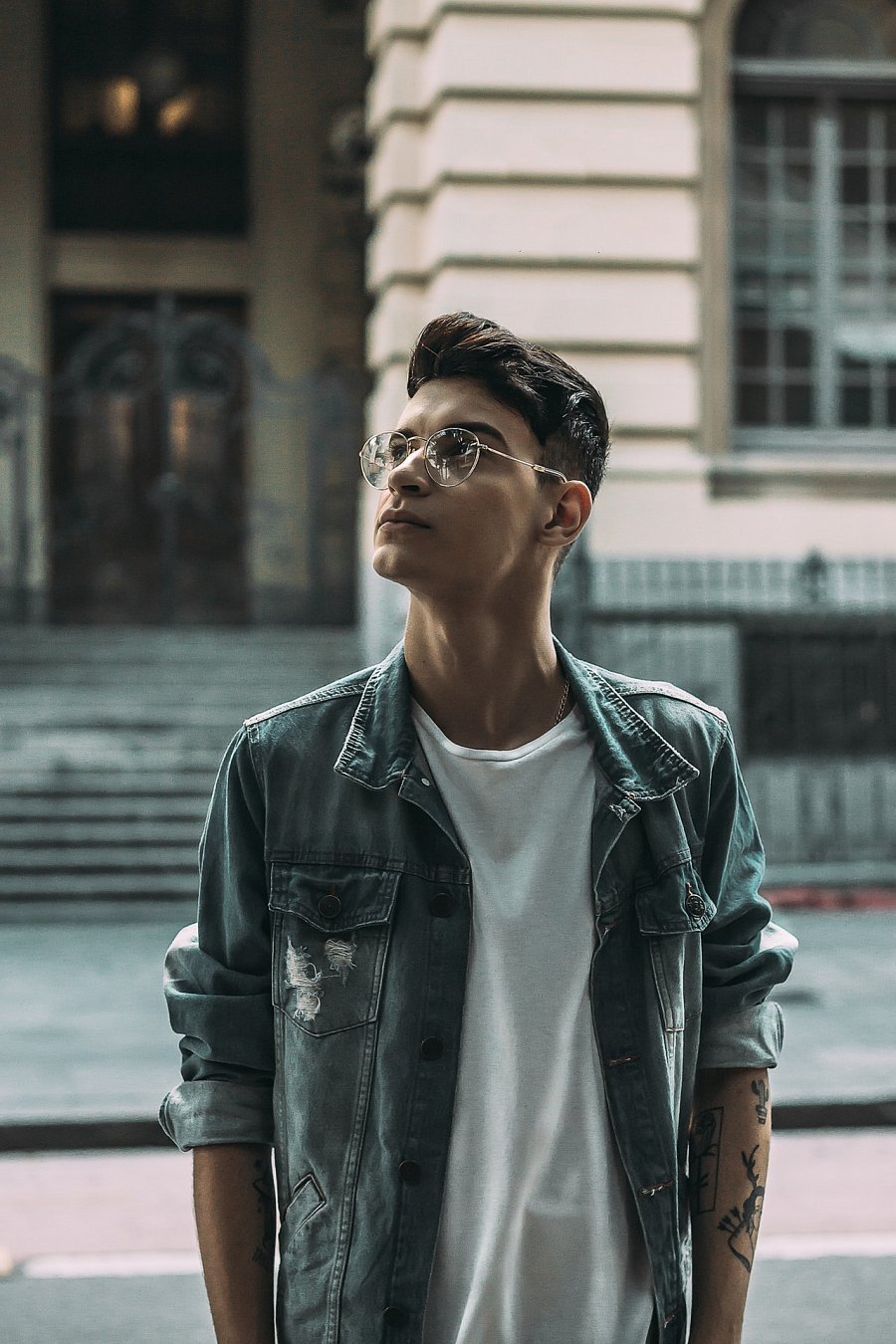 Jak pewnie zauważyłeś na mediach społecznościowych czy też na wszelkiego rodzaju blogach lub po prostu na ulicach miast, ostatnio absolutnie najmodniejszy modelem oprawek okularów do czytania czy też okularów korekcyjnych są oprawki okrągłe. Zazwyczaj wykonane z drutopodobnego materiału w kolorze złotym, bądź też srebrnym. Doskonale pasują do tak zwanego alternatywnego stylu. Niemniej jednak jeżeli jesteś osobą, która lubi elegancję i kobiecość nie będzie to model, który ci się spodoba. W tym wypadku polecamy nieco grubsze oprawki w brązie, bądź czerni, z wyciągniętym prawym górnym rogiem tak zwane cateye. Model niesamowicie seksowny, który doda Twojemu spojrzeniu pazura.